Додаток 8. Інфографіки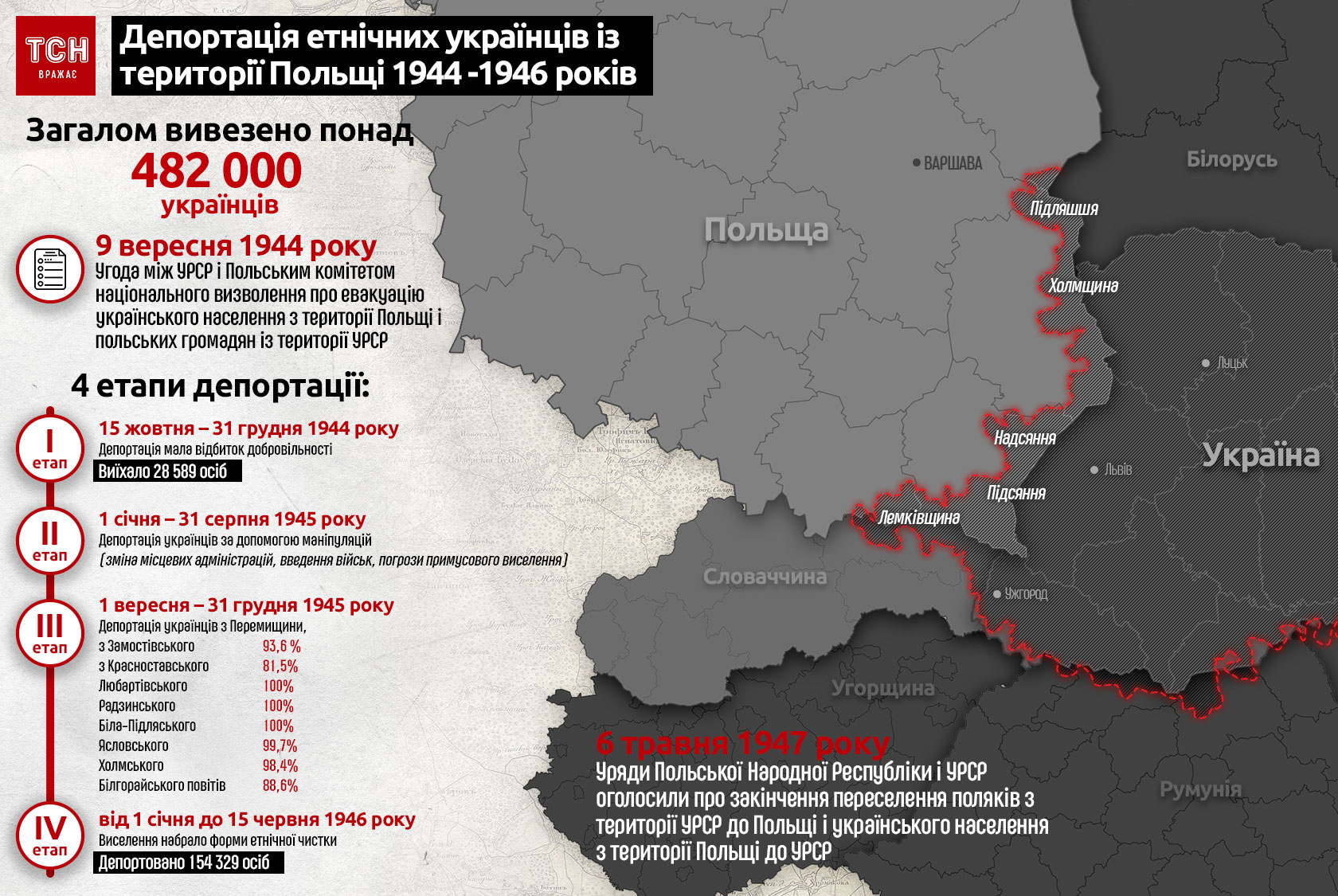 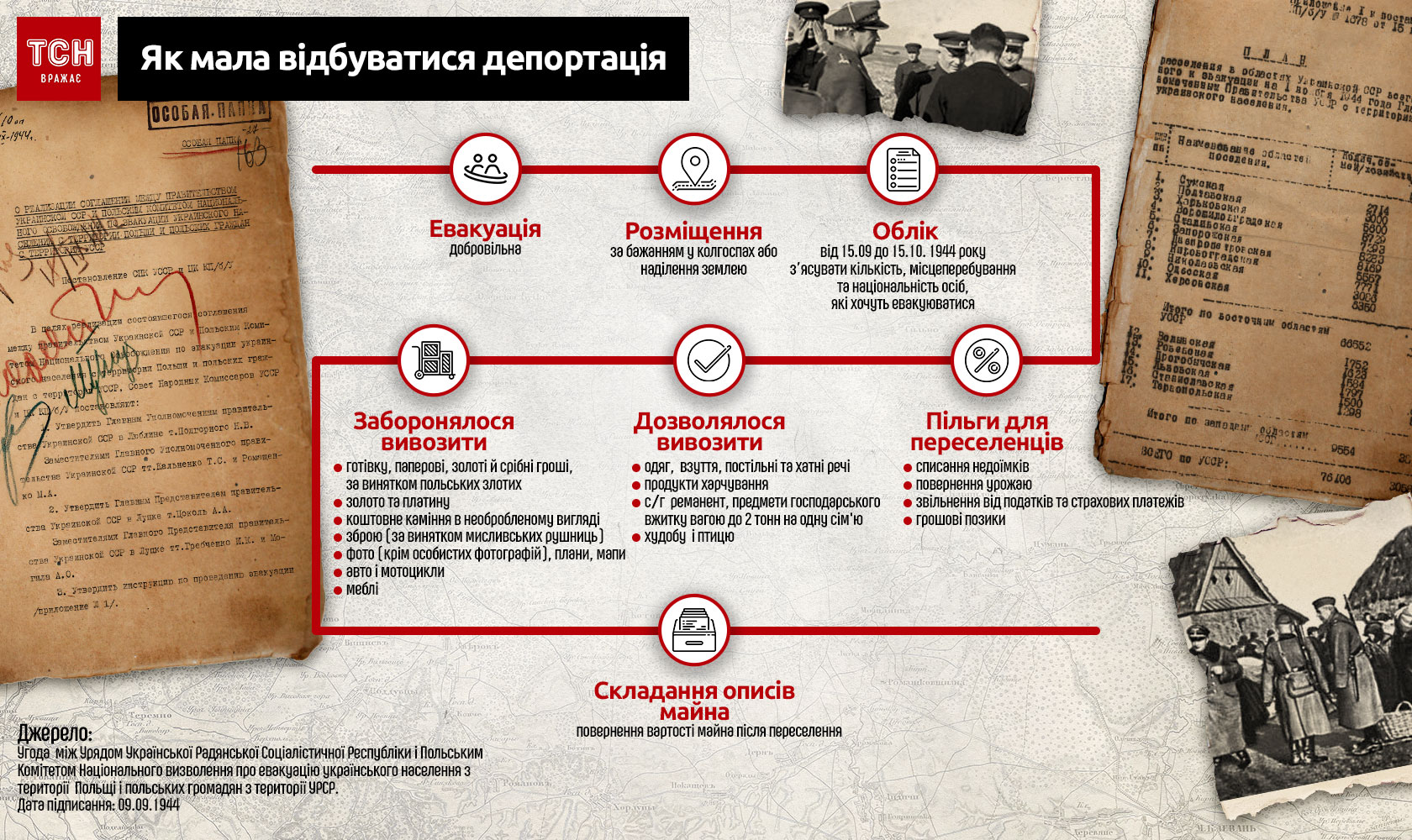 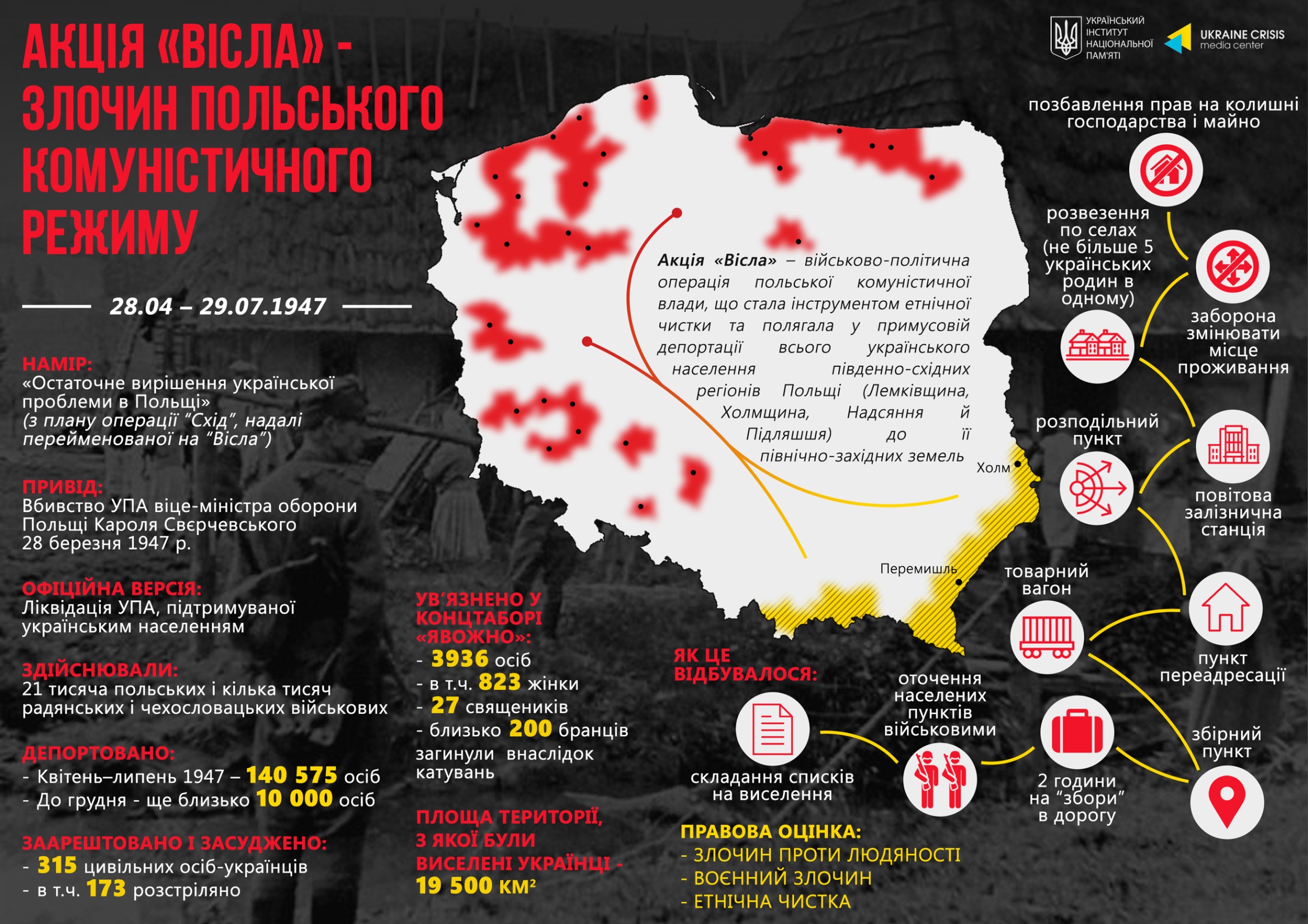 